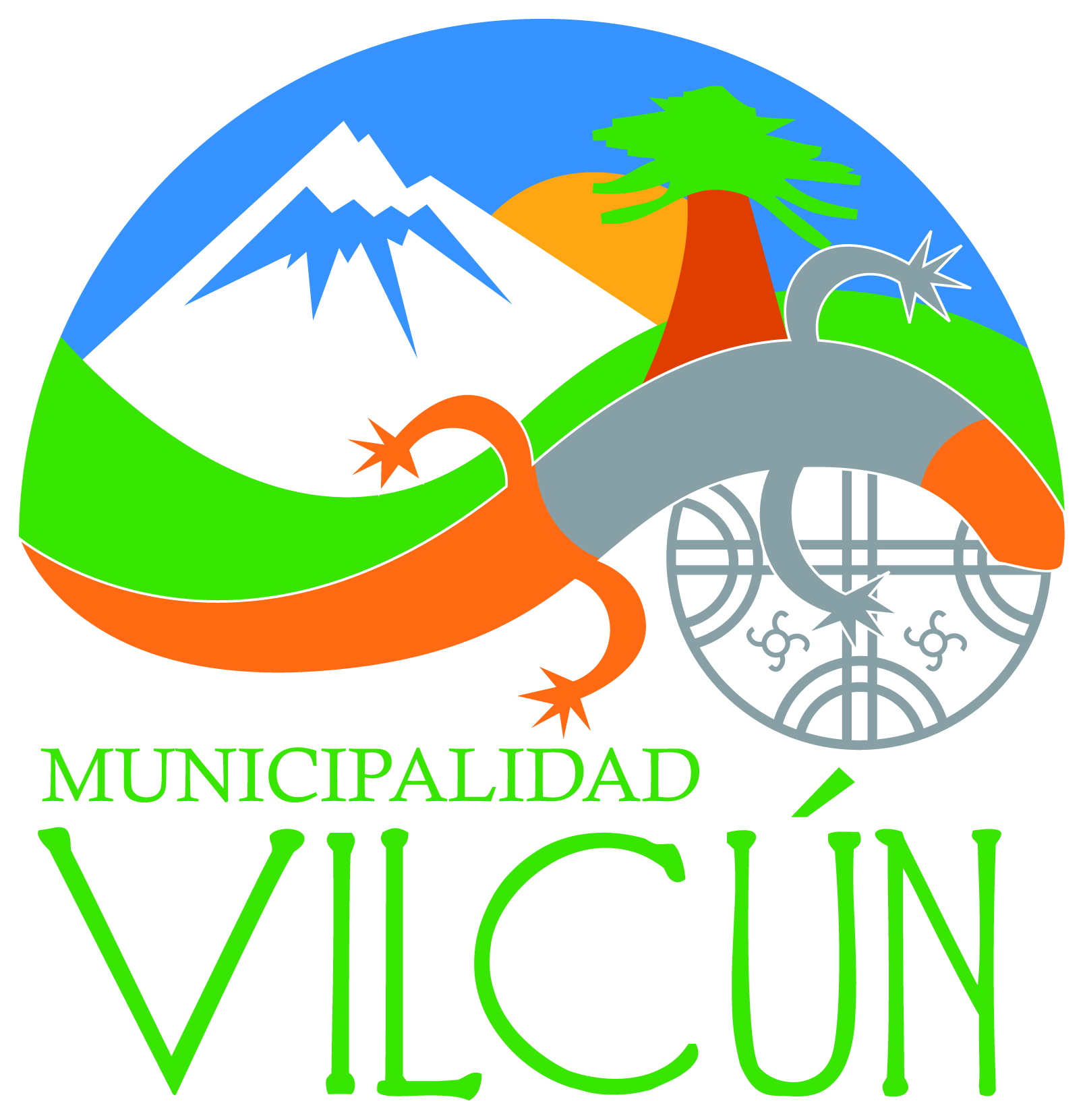 BASESLLAMADO A CONCURSO PÚBLICO PARA PROVEER CARGO DE APOYOS LABORALES 01 JORNADA COMPLETA Y 02 MEDIAS JORNADAS, PARA EL PROGRAMA DE ACOMPAÑAMIENTO SOCIOLABORAL.COMUNA DE VILCUN, FEBRERO DE 2015ANTECEDENTES GENERALESPara todos los efectos las siguientes Bases están contenidas dentro del marco del Convenio de Transferencia de Recursos para la Ejecución de dicho Programa y se regirá por las Normas y Procedimientos para la contratación de Apoyos Laborales para el Programa de acompañamiento Sociolaboral del año 2015, correspondiente al Anexo Nº 1.-IDENTIFICACION DEL CARGOLa Municipalidad de Vilcún, necesita contratar a tres profesionales y/o Técnicos preferentemente de las ciencias sociales o administración, idealmente con experiencia laboral o de voluntariado en temáticas sociales, para que se desempeñen como Apoyos Laborales en la Unidad de Acompañamiento del PROGRAMA DE ACOMPAÑAMIENTO SOCIOLABORAL, bajo la modalidad de Honorarios, uno por jornada completa y dos por media jornada, con el fin de proveer y mantener la dotación de Apoyos Laborales necesarios para el cumplimiento de la cobertura y la entrega de apoyo Sociolaboral de las familias asignadas a la comuna por parte del Ministerio de Desarrollo Social.ENTREGA DE BASES Y RECEPCIÓN DE ANTECEDENTESEl proceso de entrega de Bases y la recepción de antecedentes se inicia el día 19 Febrero hasta el día 25 de Febrero de 2015, en horario de 08:30 a 14:00 horas, en la Oficina de Partes del Municipio, ubicada en Lord Cochranne Nº 255, 2º piso, de la comuna de Vilcún. Los antecedentes deberán ser remitidos en una copia, en sobre cerrado, indicando nombre del postulante y nombre del cargo al que postula. La única vía de entrega de antecedentes será a través de la oficina de partes del municipio. Los antecedentes no serán devueltos a los postulantes. No se aceptaran antecedentes a través de Fax o correo electrónico.ANTECEDENTES BASICOS DE POSTULACION  Los postulantes deberán presentar los siguientes antecedentes:* Currículum Vitae Actualizado.* Fotocopia simple de Certificado de título profesional o técnico otorgados por Universidad o Instituto Profesional.* Fotocopia simple de certificados que acrediten experiencia laboral y académica.* Fotocopia simple de certificado que acredite trabajos de voluntariado, si corresponde.* Se debe especificar el tipo de jornada a la cual se desea postular.PROCESO DE SELECCION* Publicación del Concurso público de Antecedentes día 19 Febrero de 2015 en Portal de Empleo www.bne.cl (bolsa nacional de empleo) y www.vilcun.cl.* Bases, Postulaciones y entrega de Antecedentes. Entre el 19 de febrero al 25 de febrero del 2015, ambas fechas inclusive, en horario de 8:30 a 14:00 horas.* Cierre entrega de Antecedentes: Día 25 de Febrero de 2015 a las 14:00 horas.* Evaluación Curricular de Antecedentes el 25 y 26 de Febrero de 2015.* Fase Entrevistas: el 27 de Febrero y 02 de Marzo de 2015.-* Selección del (la) Postulante 03 de Marzo de 2015.Contrato y Remuneraciones A Honorarios mensual $837.752 (bruto) por jornada completa, y $418.876 (bruto) por media jornada